委　任　状令和　　年　　月　　日（あて先）福岡県田川郡川崎町長窓口に来る人   注１）　住　　所　　　　　　　　　　　　　　　　　　　　　　　　　　　  (代理人)氏　　名　　　　　　　　　　　　　　　　　　　　　　　　　生年月日　　大・昭・平・令　　　　　年　　　　月　　　　日委任者との関係（父・母・子・祖父母・兄弟姉妹・その他[　　　　　　　　　　　]　　　　　　　　　　　　　私は上記の者を代理人と定め、下記の権限を委任します。委任事項（該当する項目にチェック）　　□所得証明書　□課税証明書　□非課税証明書　□所得課税証明書　　　　　　　　　　□納税証明書　□滞納のない証明書　□公課証明書　□土地・家屋評価証明書　□無資産証明書　□名寄帳　□その他（　　　　　　　　　　　　　　）依頼する人　  注１）住　　所　　　　　　　　　　　　　　　　　　　　　　　　　(委任者)氏　　名　　　　　　　　　　　　　　　　　　　　　　　　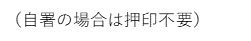 生年月日　　大・昭・平・令　　　　　年　　　　月　　　　日　　　　　　　          平日昼間に連絡がとれる電話番号（　　　－　　　　－　　　　）【身体上の都合により委任者が自署できず、委任状を代理人が代筆した場合】※代筆の場合は、依頼する人の本人確認ができる書類を持参してください。　（マイナンバーカード、運転免許証、健康保険証、年金手帳等。）　　　　　　　 　　 代筆者氏名　　　　　　　　　　　　　　　　　　　 　　　　　　　　　　 　　 代筆の理由　　　　　　　　　　　　　　　　　　 　　　　　【注意】注１）住所は、住民票に記載されている住所を記入してください。●窓口に来る人はこの委任状のほかに本人確認書類の提示が必要です。（マイナンバーカード、運転免許証、健康保険証、年金手帳等。）●委任の意思を確認するため、委任者に連絡する場合があります。●委任状の偽造又は偽造した委任状の行使をしたときは、　　　　　　刑法第１５９条、第１６１条により罰せられます。